PRESSRELEASE Elmia AB5 april 2011Statistik för första kvartalet 2011Logset och Tigercat finns nu med på Skotarkartan.seElmia har nu uppdaterat skotarstatistiken för mars månad på skotarkartan.se och för första gången visas nu även Logsets och Tigercats nyregistrerade maskiner.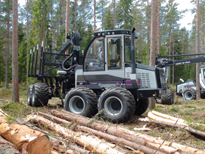 - Skotarkartan.se har rönt väldigt stor uppmärksamhet sen vi lanserade den i slutet av 2009, säger Per Jonsson som ansvarar för Elmias skogsmässor.  Många har frågat efter statistik för fler tillverkare och därför lägger vi nu till Logset och Tigercat, som båda fått 2011 års första skotare registrerade under mars och därmed finns med på kartan.Tittar man på registreringsläget så här långt så dominerar John Deere marknaden för skotare och står för mer än varannan registrerad maskin. Komatsu & Rottne har ca 13-14 procent marknadsandel vardera och sedan är det ett rejält kliv ner till Eco-Log, Gremo och Ponsse som alla ligger runt 5-6%. Bra fart på leveranserna igenUnder årets första kvartal har totalt 89 skotare registretats vilket är fullt i nivå med starka skotarår som 2007 och 2008. Det tyder på att tillverkarna nu börjar få upp farten i sin produktion igen efter finanskrisens stora neddragningar, även om vissa tillverkare fortfarande har långa leveranstider.-Det här bör man ha i beaktande när man jämför marknadsandelar för olika tillverkare, säger Per Jonsson och han säger att några maskiner mer eller mindre gör stor skillnad för framför allt de mindre tillverkarna.Sju av tio skotare säljs i södra SverigeLiksom de senaste åren så går de flesta skotarna till kunder i Götaland och Svealand. -Hela 70% av skotarna som nyregistrerats under första kvartalet 2011 har hamnat i söder och det förutspås en fortsatt stark skotarmarknad då det finns många bytesmogna maskiner, säger Per.Registrerade skotare per tillverkare jan-mars 2011Skotarkartan.se är en webbsida som drivs av Elmias skogsavdelning och som presenterar nyregistrerade skotare på en Sverigekarta. Faktauppgifterna kommer från Transportstyrelsens registreringsdata.Nu finns även Logsets skotare med på skotarkartan.se. Foto: Pjotr BelinskiTillverkareJan-mars 2011, antalJan-mars 2011, %Helår 2010, %EcoLog66,74,5Gremo55,65,1John Deere4752,837,7Komatsu/Valmet1314,624,3Logset11,11,3Ponsse44,512,1Rottne1213,513,1Tigercat11,11,9Totalt89